T.C. GAZİ ÜNİVERSİTESİ  ÇOCUK KORUMA UYGULAMA VE ARAŞTIRMA MERKEZİBİRİM İÇ DEĞERLENDİRME RAPORU Ankara, Ocak 2022ÖZET Bu rapor Çocuk Koruma Uygulama ve Araştırma Merkezinin çalışma alanı,faaliyetleri ve  bu süreçte uygulamada yaşanan kısıtlılıkları aktarmak ve merkezin faaliyetlerinin geliştirilmesi için bir iç değerlendirme yapılmasını sağlamak üzere birim yönetimince hazırlanmıştır.BİRİM HAKKINDA BİLGİLER Merkezimiz, çocuk ihmal ve istismarını önleyici, çocukları ihmal ve istismardan koruyucu çalışmalar,  ihmal ve istismara uğramış çocukların tedavisine yönelik çalışmalar, topluma, profesyonellere ve öğrencilere yönelik eğitim çalışmaları ve çocuk istismarı ve ihmali alanında durum saptaması ve daha etkin hizmetlerin planlanması amacıyla araştırma çalışmaları yürütmektedir.Merkezin amaçları doğrultusunda İhmal edilmiş ya da istismara uğramış çocuklara yönelik verilen hizmetler şu şekilde sıralanabilir:Çocuklarla tanışma ve ilk görüşmeyi yapma;Sorunu değerlendirmek, çok yönlü inceleyebilmek ve analiz edebilmek için ailelerle görüşme, aynı zamanda gerekirse çocuğun okuluyla, arkadaşlarıyla ve yakın çevresindeki diğer kişilerle ve kurumlarla iletişime geçme;Soruna ilişkin bilgi toplanıp değerlendirme yapıldıktan sonra planlama aşamasına geçme.Sorunu çözmek için yapılabilecekleri belirleme, amaçları ve hedefleri oluşturma -ihmal edilmiş ya da  fiziksel, duygusal ve cinsel istismara uğramış çocukla nasıl çalışılacak, sorunu çözmek için neler yapılacak, hangi tedavi ne zaman ve nasıl uygulanacak ve kimler bu tedaviyi uygulayacaklar, aile ile nasıl bir çalışma yürütülecek, ailede de fiziksel ve psikiyatrik açıdan tedavi görmesi gereken başka kişiler var mı varsa belirlenmesi ve bunlara yönelik tedavi planı yapılması, ailenin psikososyal ve ekonomik açıdan desteğe ihtiyacı olup olmadığının incelenmesi, istismarcılara yönelik neler yapılacağının düşünülmesi ve adli sürecin başlatılıp başlatılmayacağına karar verilmesi, adli süreç varsa nasıl devam ettiğinin takip edilmesi ve buna yönelik planlar oluşturulması gibi- çok yönlü, bütün olasılıkları düşünen ve alternatifleri ele alan bir müdahale planı oluşturma;Uygun müdahale planını oluşturduktan sonra uygulamaya geçme; (hastane içindeki başka bölümlerden çocuğun durumuna ilişkin konsültasyon isteme, fiziksel ve psikiyatrik tedaviye başlanması, suç duyurusunda bulunulması ve adli sürecin başlatılması, ihmal edilmiş ya da  fiziksel, duygusal ve cinsel istismara uğramış çocuklar için bakım ve sağlık tedbiri isteminde bulunma, ailelerle görüşmeler yapma,  grup çalışmaları düzenleme, ilgili kurum ve kuruluşlarla irtibata geçme iş birliği yapma, vb. )  Sürece ilişkin son değerlendirme yapma; (planlandığı gibi gitmeyen ve sıkıntı oluşturan durumlar var mı değerlendirme, varsa bunlara yönelik alternatif çözümler üretme ve  yeniden planlamalar yapma)Uygulamayı sonlandırma; (ihmal edilmiş ya da  fiziksel, duygusal ve cinsel istismara uğramış çocuklarla ve aileleriyle etkili ve başarılı bir çalışmanın yapıldığından emin olunması, sürecin birlikte değerlendirilmesi ve yürütülen çalışmanın bitirilmesi.)İzleme ve takip.( zaman zaman ihmal edilmiş ya da  fiziksel, duygusal ve cinsel istismara uğramış çocuklarla ve aileleriyle iletişime geçilmesi, yaşadıkları olaydan sonra çocuklarıyla ve kendileriyle ilgili bilgi alınması, herhangi bir sorunlarının olup olmadığının sorulması ve varsa herhangi bir desteğe ihtiyaçları olup olmadığının belirlenmesi, adli süreçle ilgili bilgi alınması ve ailelerle irtibatın sürdürülmesi.) İletişim Bilgileri Çocuk Koruma Uygulama Ve Araştırma Merkez Müdürü Prof.Dr.Yasemen IŞIK MENGÜ Çocuk Ruh Sağlığı ve Hastalıkları Anabilimdalı öğretim Üyesiİletişim Bilgileri312 2025426Çocuk Koruma Uygulama Ve Araştırma Merkez Müdür YardımcısıSHU.Nahide DOĞRUCAN (Sosyal Hizmet Bilim Uzmanı)Çocuk Ruh Sağlığı ve Hastalıkları Anabilimdalı  İletişim Bilgileri312 2025426312 2025442- GSM: 05327737186Tarihsel Gelişimi  Gazi Üniversitesi Çocuk Koruma Araştırma ve Uygulama Merkezi bilimsel çalışmaların geliştirilmesine uygun ortam oluşturulması, çocuk istismarına yönelik ülke politikalarının, yasal mevzuat düzenlemelerinin oluşturulmasında söz sahibi olabilmek, çocuk hakları savunuculuğunun daha etkin ve sürdürülebilir nitelikte yapılabilmesi amacı ile 19.03.2006 tarih ve 26113 sayılı Resmi Gazetede yayımlanan Yönetmelik ile kurulmuştur.Kuruculuğunu G.Ü.Sosyal pediatri Anabilim Dalı emekli öğretim üyesi Prof.Dr.Ufuk Beyazova’ ve Prof.Dr.Figen Şahin ‘in yaptığı merkezde bugüne kadar  farklı üniversite ve bölümden lisans ve lisans üstü öğrencilerine çocuk ihmal ve istismarına yönelik farkındalık  eğitimleri verilmiş bu alanda yapılan bilimsel çalışmalara katkı sağlanmıştır.Halen yönetim kurulunda görev alan başta çocuk psikiyatri anabilim dalı olmak üzere tüm anabilim dallarından öğretim üyeleri kendi görevlerine ek olarak merkezde yapılan çalışmalara katkı sunmaktadır.Merkezin tam zamanlı çalışan elemanı bulunmamaktadır. Misyonu, Vizyonu, Değerleri ve Hedefleri  Kurumun kuruluş amacı ihmal edilmiş ya da  fiziksel, duygusal ve cinsel istismara uğramış çocukların değerlendirilmesi, tedavilerinin yapılması ve izlemlerinin sağlanmasıdır. Buna yönelik olarak hastanenin diğer bölümleriyle- Çocuk Sağlığı ve Hastalıkları Anabilim Dalı, Çocuk Ruh Sağlığı ve Hastalıkları Anabilim Dalı, psikiyatri Anabilim Dalı ve Adli Tıp Anabilim Dalı- multidisipliner bir ekip çalışması yürütülmektedir. Sadece ihmal edilmiş ya da istismara uğramış çocukla mikro düzeyde çalışma değil  aynı zamanda ailelerle, gruplarla ve toplumsal düzeyde de çalışma ve farkındalık yaratma da amaçlar arasındadır. İhmal edilmiş ya da istismara uğramış çocuklara yönelik verilen hizmetler sunmak ve yaygınlaştırmaktır.Kamuoyunu Bilgilendirme Kamuoyunu bilgilendirme amacıyla hazırlanan el broşürleri, halka yönelik ebeveyn ve öğretmenlere yönelik farkındalık eğitimleri yapılmakta olup merkezin web sayfasının güncellenmesi için çalışmalar devam etmektedir.Nisan 2022 sonuna kadar hazırlanan materyallerin siteye yüklenmesinin tamamlanması hedeflenmektedir.İnsan Kaynakları YönetimiMerkeze tam zamanlı bir sosyal hizmet uzmanı alınması için gerekli yazışmalar yapılmış ancak halen görevlendirme yapılmamıştır.Finansal YönetimMerkezin bütçesi ve finansal kaynağı bulunmamaktadır.Yapılan çalışma ve faaliyetlerde üniversitemizin ve G.Ü.Sağlık Araştırma Uygulama Merkezinin kaynakları ve işgücünden yararlanılmaktadır.Daha önce merkezin E Blok ta yer alan odaları halen çocuk sağlığı ve hastalıkları anabilimdalı tarafından poliklinik olarak kullanılmaktadır. Uluslararası Süreçlerinin YönetimiÇocuk koruma alanında faaliyet gösteren ulusal ve uluslararsı kurum ve kuruluşlarla ortak etkinliklere katılım sağlanmakta (Ulusal ve uluslararsı çocuk koruma kongreleri, pediatri kongreleri gibi)bu alanda yapılan kongre ve sempozyumlara katılım sağlanmaya çalışılmaktadır.Merkezin finansman kaynağı olmadığı için katılan öğretim üyeleri ve merkez yönetimi kendi kaynakları çerçevesinde bu etkinliklere katılım sağlayabilmektedir.EĞİTİM VE ÖĞRETİMMerkez üst düzey uzman insan kaynağına sahiptir. eğitim ve öğretim süreçlerini bütüncül olarak yönetmek üzere; organizasyonel yapılanmada  üniversitemizin ilgili bölümlerinden destek sağlanmaktadır. (üniversite eğitim ve öğretim komisyonu, öğrenme ve öğretme merkezi,  bilgi yönetim sistemi  gibi). Eğitim ve öğretim süreçleri üst yönetimin koordinasyonunda yürütülmekte olup; bu süreçlere ilişkin görev ve sorumluluklar eğitimin içeriği ve kapsamına göre belirlenmekte olup koordinasyonu merkez müdür yardımcısı tarafından yapılmaktadır. Yeni dönemde pandemi sürecinde  ara verilen yüzyüzeve online eğitim programlarının ve araştırmaların tasarlanması, yürütülmesi, güncellenmesi faaliyetleri devam etmektedir.SONUÇ VE DEĞERLENDİRME Merkezin kuruluş amacı ve misyonu doğrultusunda çocuk koruma alanında yürüttüğü faaliyetlerin genişletilerek sürdürülmesi ve kanıta dayalı uygulamaların yapılmasına ve merkezin tanıtımının yapılmasına devam edilmesi planlanmıştır.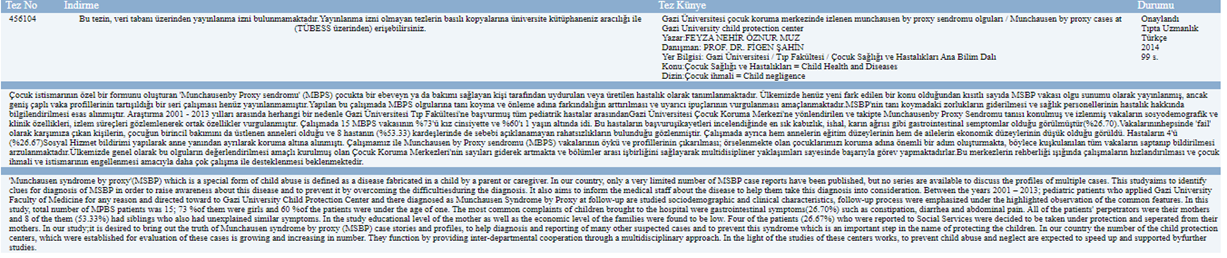 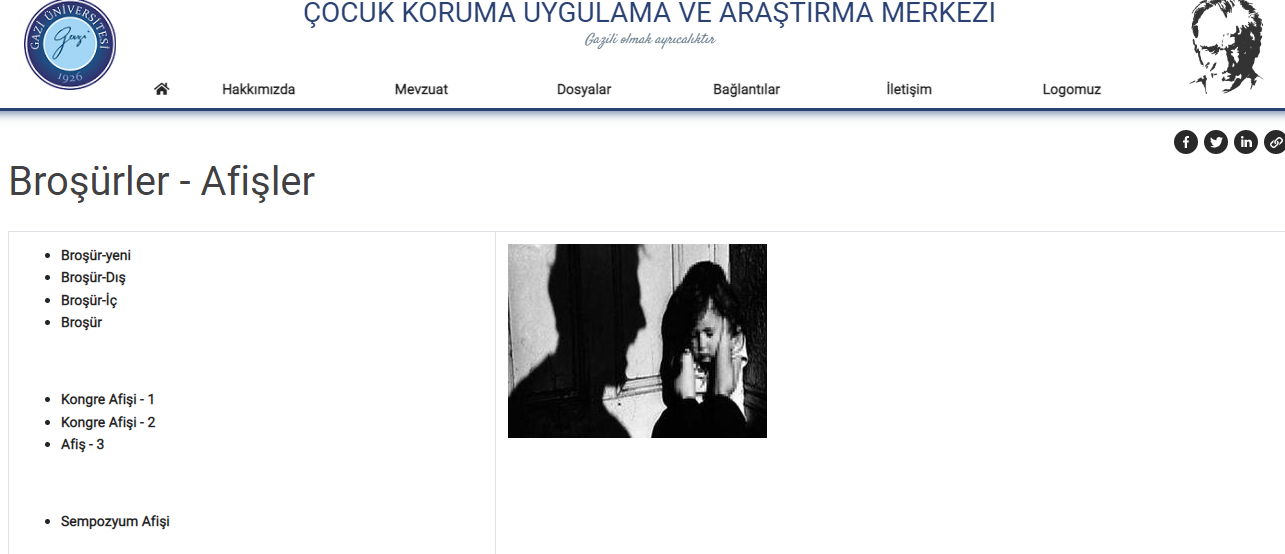 